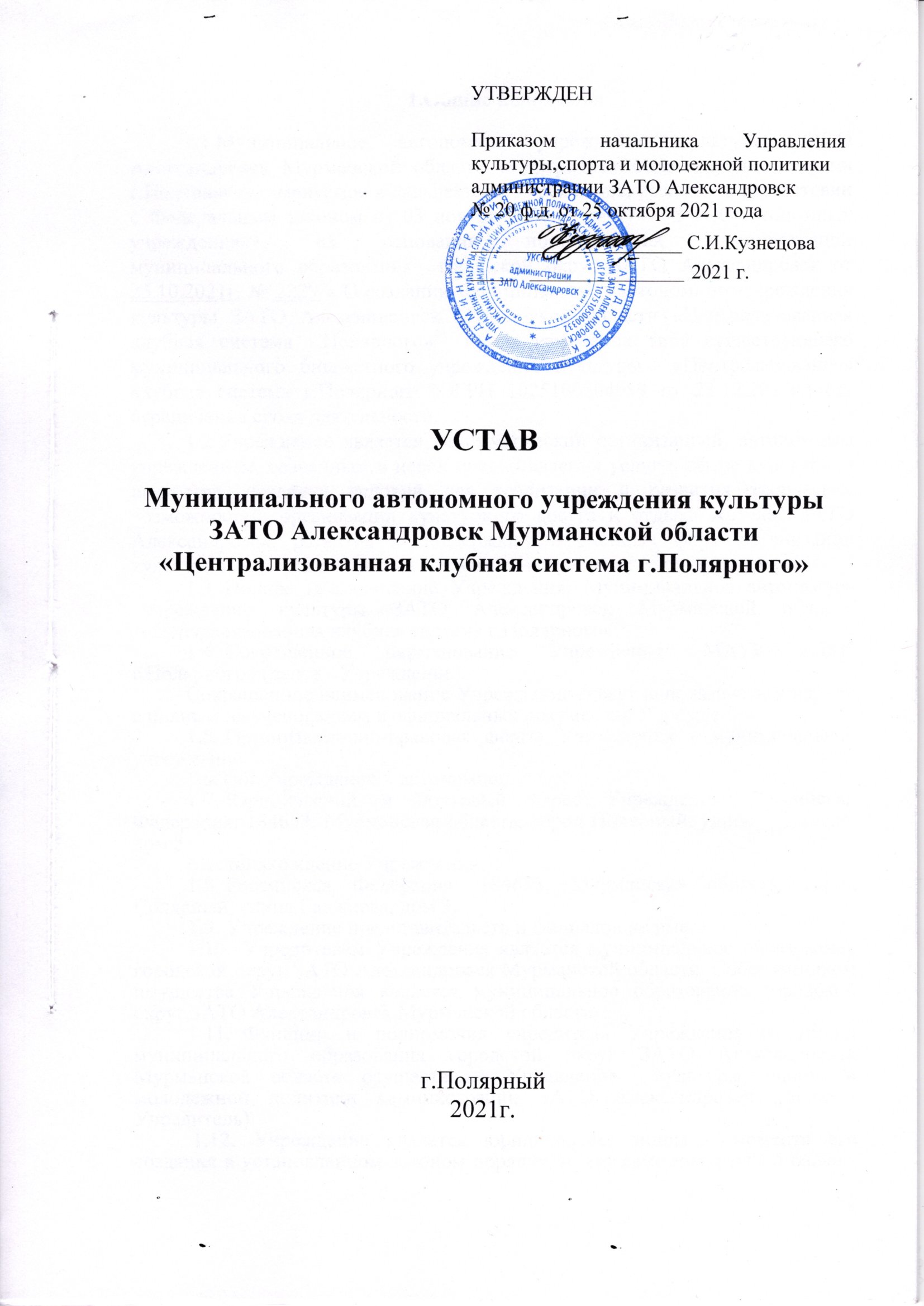 1.Общие положения1.1.Муниципальное автономное учреждение культуры ЗАТО Александровск Мурманской области «Централизованная клубная система г.Полярного», именуемое в дальнейшем Учреждение, создано  в соответствии с Федеральным законом от 03 ноября 2006 г. № 174-ФЗ «Об автономных  учреждениях», на основании постановления администрации  муниципального образования  городской округ ЗАТО Александровск от 25.10.2021г. № 2229  «О создании муниципального автономного учреждения культуры ЗАТО Александровск Мурманской области «Централизованная клубная система г.Полярного»  путем изменения типа существующего муниципального бюджетного учреждения культуры  «Централизованная клубная система г.Полярного (ОГРН 1025100804959 от 23.12.2011г.) без ограничения срока деятельности.1.2.Учреждение является некоммерческой организацией, автономным учреждением, созданным в целях предоставления услуг в сфере культуры и искусства, создания условий для реализации и развития творческих возможностей, организации культурного досуга и отдыха жителей ЗАТО Александровск, развития и поддержки современных форм организации культурного досуга различных социально-возрастных групп населения.Полное наименование Учреждения: Муниципальное автономное учреждение культуры ЗАТО Александровск Мурманской области «Централизованная клубная система г.Полярного».Сокращенное наименование Учреждения: МАУК «ЦКС г.Полярного» (далее - Учреждение).Сокращенное наименование Учреждения может использоваться наряду с полным наименованием в официальных документах Учреждения.Организационно-правовая форма Учреждения - муниципальное учреждение.1.6.Тип Учреждения -  автономное.Юридический и почтовый адрес Учреждения: Российская Федерация, 184653, Мурманская область, город Полярный, улица Гаджиева, дом 3.Местонахождение Учреждения:Российская Федерация, 184653, Мурманская область, город Полярный, улица Гаджиева, дом 3.Учреждение представительств и филиалов не имеет.Учредителем Учреждения является муниципальное образование городской округ ЗАТО Александровск Мурманской области. Собственником имущества Учреждения является муниципальное образование городской округ ЗАТО Александровск Мурманской области.Функции и полномочия учредителя Учреждения от имени муниципального образования городской округ ЗАТО Александровск Мурманской области осуществляет Управление  культуры, спорта и молодежной политики администрации ЗАТО Александровск (далее - Учредитель).1.12. Учреждение является юридическим лицом с момента его создания в установленном законом порядке, имеет самостоятельный баланс, расчетный и иные счета в банках и кредитных организациях.          1.13.Открытие лицевых счетов Учреждению в органах Федерального казначейства, а также иных счетов, открываемых Учреждению, осуществляется в соответствии с действующим законодательством и порядком, утвержденным муниципальными правовыми актами муниципального образования городского округа ЗАТО Александровск Мурманской области.         1.14. Учреждение имеет печать установленного образца с полным наименованием Учреждения, а также необходимые для его деятельности печати, штампы, бланки.         1.15.Учреждение отвечает по своим обязательствам закрепленным за ним имуществом, за исключением недвижимого имущества и особо ценного движимого имущества, закрепленного за ним Собственником или приобретенного Учреждением за счет средств, выделенных ему Учредителем на приобретение этого имущества.         1.16.Собственник имущества Учреждения не несет ответственность по обязательствам Учреждения. Учреждение не несет ответственность по обязательствам Собственника имущества Учреждения.         1.17.Учреждение от своего имени приобретает имущественные и личные неимущественные права и несет соответствующие обязанности, выступает истцом и ответчиком в судах общей юрисдикции, арбитражных и третейских судах, совершает любые, не противоречащие законодательству и настоящему Уставу сделки.         1.18.Отношения между Учредителем и Учреждением, их права и обязанности регулируются законодательством Российской Федерации, Мурманской области, муниципальными правовыми актами муниципального образования городского округа ЗАТО Александровск Мурманской области, настоящим Уставом. 1.19.Учреждение осуществляет свою деятельность в соответствии с Конституцией Российской Федерации, Гражданским кодексом Российской Федерации, Федеральными законами, Указами и Распоряжениями Президента Российской Федерации, постановлениями и распоряжениями Правительства Российской Федерации, нормативными правовыми актами Министерства культуры Российской Федерации, законами Мурманской области, муниципальными правовыми актами, настоящим Уставом, локальными актами Учреждения.Цели, предмет и виды деятельностиОсновными целями деятельности Учреждения являются:обеспечение благоприятных условий для организации культурного досуга и отдыха населения, приобщение к социально-культурной активности (творчеству, самообразованию, любительскому и профессиональному искусству и др.);предоставление населению услуг в сфере культуры и искусства, в том числе социально-культурного, просветительского, оздоровительного и развлекательного характера;создание условий для реализации и развития творческих способностей населения в различных направлениях;развитие и поддержка современных форм организации культурного досуга с учетом потребностей различных социально-возрастных групп населения.Предметом деятельности Учреждения является организация досуга и обеспечение населения услугами в сфере культуры и искусства.Основной деятельностью Учреждения признается деятельность, непосредственно направленная на достижение целей, ради которых оно создано.Для достижения установленных настоящим Уставом целей, для формирования требующихся в связи с этим материальных и финансовых ресурсов, Учреждение осуществляет:деятельность по созданию и организации работы клубных формирований и формирований самодеятельного народного творчества (кружков, творческих коллективов, любительских объединений, клубов по интересам, студий, секций, игротеки и др.) разной направленности;деятельность по организации и проведению различных по форме и тематике культурно-массовых (культурно-досуговых), театрально-зрелищных мероприятий (вечера отдыха, чествование, тематические вечера, танцевальные дискотеки, праздники, игровые программы, шоу-программы, концерты и концертные программы, представления, фестивали, смотры, конкурсы, викторины, выставки, спектакли, корпоративные мероприятия, благотворительные акции, театрализованные представления и др.), в том числе общегородских мероприятий и мероприятий выездного характера для различных возрастных групп населения, в том числе с привлечением самодеятельных и профессиональных коллективов, исполнителей, авторов, а также посредством заключения договоров на оказание услуг (выполнения работ) с юридическими и физическими лицами;деятельность по организации и проведению различных по форме и тематике информационно-просветительских мероприятий (видео и литературно-музыкальных гостиных, встреч с деятелями культуры, науки, литературы, форумов, конференций, симпозиумов, съездов, круглых столов, курсов, семинаров, тренингов, мастер-классов, лекционных мероприятий, презентаций и др.), в том числе совместно с научными и образовательными учреждениями;деятельность по развитию и продвижению традиционного художественного творчества, творческих индустрий, художественных промыслов и ремесел (культурные обмены, мастерские, выставки, экспозиции и др.);деятельность по выездному культурному обслуживанию отдельных категорий граждан (граждан с ограниченными возможностями здоровья, пожилых граждан, жителей отдельных населенных пунктов и др.);деятельность по организации работы студий аудио и видеозаписи;- справочную, информационно-издательскую, рекламно-маркетинговую деятельность, в том числе посредством заключения договоров на оказание услуг (выполнения работ) с юридическими и физическими лицами;оказание консультативной, методической, организационно-творческой помощи в подготовке и проведении культурно-досуговых, театрально-зрелищных, в том числе общегородских мероприятий;изучение, обобщение и распространение опыта культурно-массовой, воспитательной, театрально-зрелищной работы Учреждения и других культурно-досуговых организаций;информирование населения о деятельности Учреждения, в том числе путем размещения информации об услугах и Учреждении на официальном сайте Российской Федерации в сети Интернет (www.bus.gov.ru), официальном сайте Учредителя, на сайте и информационных стендах Учреждения, также любым иным способом, предусмотренным законодательством Российской Федерации и обеспечивающим доступность информации (афиши, листовки, устное оповещение и в средствах массовой информации);экспозиционно-выставочную деятельность, организацию выездных экспозиций;участие в реализации государственных, областных, муниципальных программ и проектов, в международных, общероссийских, областных, городских и иных тендерах, грантах и других финансовых проектах и конкурсах;организацию деятельности по привлечению благотворительной и меценатской поддержки;организация отдыха детей и молодёжи;вовлечение молодежи в социальную практику: проведение мероприятий по патриотическому воспитанию детей, подростков и молодежи;содействие добровольческому движению.Учреждение выполняет муниципальное задание в соответствии с основными видами деятельности. Муниципальное задание формируется и утверждается Учредителем (уполномоченным им органом). Учреждение не вправе отказаться от выполнения муниципального задания.Учреждение вправе заниматься иной, не запрещенной действующим законодательством приносящей доход деятельностью, необходимой для достижения уставных целей и соответствующей этим целям, привлекать для осуществления своих функций на договорной основе юридических и физических лиц, приобретать или арендовать основные средства за счет имеющихся у него финансовых ресурсов. Учреждение по своему усмотрению вправе выполнять работы, оказывать услуги, относящиеся к его основной деятельности, установленной пунктом 2.4. настоящего Устава, для граждан и юридических лиц за плату и на одинаковых при оказании однородных услуг условиях в порядке, установленном федеральными законами, кроме того Учреждения вправе оказывать указанные ниже услуги (выполнять работы), не являющиеся основными:предоставлять помещения, реквизит, сценические костюмы, оборудование, звукоусилительную и осветительную аппаратуру, музыкальные инструменты, медиа-материалы во временное пользование (аренду или прокат) с учетом положений раздела 5 настоящего Устава, при организации и проведении культурно-досуговых, театрально-зрелищных, информационно-просветительских, в том числе общегородских и развлекательных мероприятий;организовывать художественно-оформительское, банкетное, музыкальное обслуживание культурно-досуговых, театрально-зрелищных, развлекательных мероприятий посредством заключения договоров на оказание услуг (выполнения работ) с юридическими и физическими лицами;организовывать демонстрацию кинофильмов, видео-программ, информационно-познавательных программ;организовывать на платной основе занятия и обучение в клубных формированиях и формированиях самодеятельного народного творчества (кружках, творческих коллективах, студиях любительского художественного, декоративно-прикладного, музыкального искусства, вокального, хореографического творчества, проводить спортивно - оздоровительные занятия и мероприятия, эстетического развития и др.), в том числе с предоставлением абонементов (музыкальные, танцевальные и др.);изготавливать и реализовывать (распространять) сценические костюмы, театральный реквизит, фонограммы, сувениры, предметы декоративно-прикладного искусства;осуществлять оформительские, художественные, дизайнерские работы;обеспечивать участие ансамблей, самодеятельных художественных коллективов и отдельных исполнителей в музыкальном оформлении праздничных мероприятий и торжеств;организовывать и проводить ярмарки, аукционы, выставки-продажи;организовывать и проводить вечера отдыха, игровые программы, танцевальные и другие вечера, праздники, встречи, гражданские и семейные обряды, литературно-музыкальные гостиные, балы, дискотеки, концерты, спектакли и другие культурно-досуговые мероприятия, в том числе по заявкам организаций, предприятий и отдельных граждан;осуществлять выездную концертную деятельность;оказывать услуги по пошиву и ремонту сценических, театральных костюмов;осуществлять аудио и видеозаписи, изготавливать видеофильмы по заказу населения;осуществлять изготовление рекламы;осуществлять розничную торговлю техническими носителями информации с записями;осуществлять розничную торговлю сувенирами, изделиями народных художественных промыслов;осуществлять создание и эксплуатацию в установленном порядке передающих средств телевизионного проводного (кабельного) вещания с ограниченной территорией использования; организовывать и проводить информационно-просветительские мероприятия, в том числе мастер-классы, семинары, обучающие курсы, тренинги по всем направлением деятельности Учреждения;организовывать игровую деятельность детей (с привлечением воспитателей) в период проведения культурно-массовых мероприятий, в том числе выездного характера;организация отдыха детей в каникулярное время в детских оздоровительных лагерях с дневным пребыванием, созданных на базе городских образовательных учреждений; осуществлять выполнение издательских и полиграфических работ по производству методических материалов художественно-эстетического направления, афиш, буклетов, билетов.Учреждение ведет учет доходов и расходов от иной, приносящей доход деятельности.Отдельные виды деятельности, перечень которых установлен законом, могут осуществляться Учреждением только на основании специальных разрешений (лицензий).Цены и тарифы на платные услуги, мероприятия, продукцию, включая цены на билеты на культурно-досуговые и театрально-зрелищные мероприятия, Учреждение устанавливает самостоятельно в соответствии с действующим законодательством Российской Федерации.Перечень видов и прейскурант платных услуг Учреждения утверждается приказом Учреждения и является приложением к Положению об оказании платных услуг Учреждения.Компетенция УчредителяУчредитель Учреждения:- утверждает Устав Учреждения, изменения и дополнения к нему;назначает членов Наблюдательного совета Учреждения, за исключением члена наблюдательного совета, являющегося представителем работников Учреждения, или досрочно прекращает их полномочия;требует созыва заседания Наблюдательного совета Учреждения, в том числе в обязательном порядке первого заседания Наблюдательного совета Учреждения в трехдневный срок после создания Учреждения, а также первого заседания нового состава Наблюдательного совета Учреждения в трехдневный срок после его избрания;принимает решение о реорганизации и ликвидации Учреждения, изменении еготипа;назначает ликвидационную комиссию, утверждает промежуточный и окончательный ликвидационный баланс;утверждает передаточный акт или разделительный баланс;рассматривает и одобряет предложение директора Учреждения о создании и ликвидации филиалов Учреждения, об открытии или закрытии его представительств;рассматривает и одобряет предложение директора Учреждения о совершении сделок с имуществом Учреждения в случаях, если в соответствии со статьей 3 Федерального закона от 03.11.2006 № 174-ФЗ «Об автономных учреждениях» (далее - Закон об автономных учреждениях) для совершения таких сделок требуется согласие Учредителя;определяет перечень особо ценного движимого имущества Учреждения;формирует и утверждает муниципальное задание для Учреждения с учетом особенностей сферы деятельности в соответствии с предусмотренной настоящим Уставом основной деятельностью Учреждения;осуществляет финансовое обеспечение выполнения муниципального задания, с учетом расходов на содержание недвижимого имущества и особо ценного движимого имущества, закрепленных Собственником за Учреждением или приобретенных Учреждением за счет средств, выделенных ему Учредителем на приобретение такого имущества, расходов на уплату налогов, в качестве объекта налогообложения по которым признается соответствующее имущество;определяет перечень мероприятий, направленных на развитие Учреждения;проводит проверки деятельности Учреждения, в том числе по поступившим представлениям, информациям контролирующих и надзорных органов, заявлениям и жалобам в соответствии с действующим законодательством Российской Федерации, Мурманской области, муниципальными правовыми актами муниципального образования городского округа ЗАТО Александровск;осуществляет контроль за деятельностью Учреждения, сбор и обобщение отчетности по формам государственного статистического наблюдения, утвержденным законодательством Российской Федерации, а также формам отчетности, утвержденным Учредителем;обеспечивает проведение ведомственного контроля за соблюдением Учреждением трудового законодательства и иных нормативных правовых актов, содержащих нормы трудового права, в форме проверок в соответствии и в порядке, установленном законодательством Российской Федерации, Мурманской области, муниципальными правовыми актами муниципального образования городского округа ЗАТО Александровск;определяет средства массовой информации для публикации Учреждением отчетов о своей деятельности и об использовании закрепленного за ним имущества;осуществляет иные полномочия, предусмотренные законодательством Российской Федерации, Мурманской области, муниципальными правовыми актами муниципального образования городского округа ЗАТО Александровск  и настоящим Уставом.Управление УчреждениемОсновными органами управления Учреждения являются:Наблюдательный совет Учреждения;Руководитель Учреждения - Директор Учреждения.Наблюдательный совет Учреждения создается в составе 5 членов.В состав Наблюдательного совета Учреждения входят:        - представитель Учредителя – 1 чел;- представитель Учредителя, на которого возложено исполнение функции собственника муниципального имущества - 1 чел.;- представители общественности, в том числе лица, имеющие заслуги и достижения в соответствующей сфере деятельности – 2 чел.;- представители  работников Учреждения – 1 чел.Директор Учреждения и его заместители не могут быть членами Наблюдательного совета Учреждения. Директор Учреждения участвует в заседаниях Наблюдательного совета Учреждения с правом совещательного голоса.Срок полномочий Наблюдательного совета Учреждения составляет 5 лет.Решение о назначении членов Наблюдательного совета Учреждения или досрочном прекращении их полномочий принимается Учредителем.Одно и то же лицо может быть членом Наблюдательного совета неограниченное число раз.Председатель Наблюдательного совета.Наблюдательный совет Учреждения возглавляет председатель Наблюдательного совета. Председатель Наблюдательного совета Учреждения избирается на срок полномочий Наблюдательного совета Учреждения членами Наблюдательного совета из их числа простым большинством голосов от общего числа голосов членов Наблюдательного совета Учреждения.Представитель работников Учреждения не может быть избран председателем Наблюдательного совета Учреждения.Председатель Наблюдательного совета Учреждения организует работу Наблюдательного совета Учреждения, созывает его заседания, председательствует на них и организует ведение протокола.В отсутствие председателя Наблюдательного совета Учреждения его функции осуществляет старший по возрасту член Наблюдательного совета Учреждения, за исключением представителя работников Учреждения.Наблюдательный совет Учреждения в любое время вправе переизбрать своего председателя.Компетенция Наблюдательного совета Учреждения.Наблюдательный совет Учреждения рассматривает:предложения Учредителя или руководителя Учреждения о внесении изменений в Устав Учреждения;предложения Учредителя или руководителя Учреждения о создании и ликвидации филиалов Учреждения, об открытии и о закрытии его представительств;предложения Учредителя или руководителя Учреждения о реорганизации Учреждения или о его ликвидации;предложения Учредителя или руководителя Учреждения об изъятии имущества, закрепленного за Учреждением на праве оперативного управления;предложения руководителя Учреждения об участии Учреждения в других юридических лицах, в том числе о внесении денежных средств и иного имущества в уставный (складочный) капитал других юридических лиц или передаче такого имущества иным образом другим юридическим лицам, в качестве Учредителя или участника;проект плана финансово-хозяйственной деятельности Учреждения;по представлению руководителя Учреждения проекты отчетов о деятельности Учреждения и об использовании его имущества, об исполнении плана его финансово-хозяйственной деятельности, годовую бухгалтерскую отчетность Учреждения;предложения руководителя Учреждения о совершении сделок по распоряжению имуществом, которым в соответствии со статьей 3 Закона об автономных учреждениях Учреждение не вправе распоряжаться самостоятельно;предложения руководителя Учреждения о совершении крупных сделок;предложения руководителя Учреждения о совершении сделок, в совершении которых имеется заинтересованность;предложения руководителя Учреждения о выборе кредитных организаций, в которых Учреждение может открыть банковские счета;вопросы проведения аудита годовой бухгалтерской отчетности Учреждения и утверждения аудиторской организации.По вопросам, указанным в подпунктах 1) - 4) и 8) пункта 4.4.1. настоящего Устава, Наблюдательный совет Учреждения дает рекомендации. Учредитель Учреждения принимает по этим вопросам решения после рассмотрения рекомендаций Наблюдательного совета Учреждения.По вопросу, указанному в подпункте 6) пункта 4.4.1 настоящего Устава, Наблюдательный совет Учреждения дает заключение, копия которого направляется Учредителю Учреждения. По вопросам, указанным в подпунктах 5) и 11) пункта 4.4.1 настоящего Устава, Наблюдательный совет Учреждения дает заключение. Руководитель Учреждения принимает по этим вопросам решения после рассмотрения заключений Наблюдательного совета Учреждения.Документы, представляемые в соответствии с подпунктом 7) пункта 4.4.1 настоящего Устава, утверждаются Наблюдательным советом Учреждения. Копии указанных документов направляются Учредителю Учреждения.По вопросам, указанным в подпунктах 9), 10) и 12) пункта 4.4.1 настоящего Устава, Наблюдательный совет Учреждения принимает решения, обязательные для руководителя Учреждения.Рекомендации и заключения по вопросам, указанным в подпунктах 1) - 8) и 11) пункта 4.4.1 настоящего Устава, даются большинством голосов от общего числа голосов членов Наблюдательного совета Учреждения.Решения по вопросам, указанным в подпунктах 9) и 12) пункта 4.4.1 настоящего Устава, принимаются Наблюдательным советом Учреждения большинством в две трети голосов от общего числа голосов членов Наблюдательного совета Учреждения.Решение по вопросу, указанному в подпункте 10) пункта 4.4.1 настоящего Устава, принимается Наблюдательным советом Учреждения в порядке, установленном частями 1 и 2 статьи 17 Закона об автономных учреждениях.По требованию Наблюдательного совета Учреждения или любого из его членов другие органы Учреждения обязаны предоставить информацию по вопросам, относящимся к компетенции Наблюдательного совета Учреждения.Вопросы, относящиеся к компетенции Наблюдательного совета, не могут быть переданы на рассмотрение другим органам Учреждения.Порядок проведения заседаний Наблюдательного совета.Заседания Наблюдательного совета проводятся по мере необходимости, но не реже одного раза в квартал.В случаях, не терпящих отлагательства, заседание Наблюдательного совета может быть созвано немедленно без письменного извещения членов Наблюдательного совета.Заседание Наблюдательного совета созывается его председателем по собственной инициативе, по требованию Учредителя, члена Наблюдательного совета или руководителя Учреждения.Секретарь Наблюдательного совета не позднее, чем за 3 дня до проведения заседания Наблюдательного совета уведомляет членов Наблюдательного совета о времени и месте проведения заседания.В заседании Наблюдательного совета вправе участвовать руководитель Учреждения. Иные приглашенные председателем Наблюдательного совета лица могут участвовать в заседании, если против их присутствия не возражает более чем одна треть от общего числа членов Наблюдательного совета.Заседание Наблюдательного совета является правомочным, если все члены Наблюдательного совета извещены о времени и месте его проведения и на заседании присутствует более половины членов Наблюдательного совета. Передача членом Наблюдательного совета своего голоса другому лицу не допускается.В случае отсутствия по уважительной причине на заседании Наблюдательного совета члена Наблюдательного совета его мнение может быть представлено в письменной форме и учтено Наблюдательным советом в ходе проведения заседания при определении наличия кворума и результатов голосования, а также при принятии решений Наблюдательным советом путем проведения заочного голосования. Указанный в настоящем пункте порядок не может применяться при принятии решений по вопросам, предусмотренным подпунктами 9) и 10) пункта 4.4.1. настоящего Устава.Каждый член Наблюдательного совета имеет при голосовании один голос. В случае равенства голосов решающим является голос председателя Наблюдательного совета.Первое заседание Наблюдательного совета Учреждения после его создания, а также первое заседание нового состава Наблюдательного совета Учреждения созывается по требованию Учредителя Учреждения. До избрания председателя Наблюдательного совета Учреждения на таком заседании председательствует старший по возрасту член Наблюдательного совета Учреждения, за исключением представителя работников Учреждения.Директор Учреждения.Назначение на должность Директора Учреждения и освобождение от занимаемой должности производится, в соответствии с действующими муниципальными правовыми актами муниципального образования городского округа ЗАТО Александровск;Директор Учреждения подотчетен в своей деятельности Учредителю Учреждения и Наблюдательному совету Учреждения.Директор Учреждения осуществляет руководство текущей деятельностью Учреждения в соответствии с федеральными, региональными и муниципальными нормативными правовыми актами, настоящим Уставом, трудовым договором и должностной инструкцией, за исключением вопросов, отнесенных федеральными законами или настоящим Уставом к компетенции Учредителя Учреждения и Наблюдательного совета Учреждения.Директор Учреждения:организует работу Учреждения, распределяет обязанности между работниками Учреждения, контролирует их исполнение;действует от имени Учреждения без доверенности и представляет его интересы в государственных, муниципальных, общественных органах и во взаимоотношениях с юридическими и физическими лицами;совершает в установленном порядке сделки от имени Учреждения, в том числе заключает договоры с физическими и юридическими лицами;распоряжается имуществом Учреждения в порядке, предусмотренном настоящим Уставом и действующим законодательством, и обеспечивает рациональное использование финансовых средств Учреждения;утверждает структуру Учреждения, штатное расписание Учреждения, правила внутреннего трудового распорядка Учреждения иные регламентирующие деятельность Учреждения внутренние документы;обеспечивает составление и утверждение плана финансово-хозяйственной деятельности Учреждения;организует ведение бухгалтерского учета и отчетности, несет ответственность за состояние учета, своевременность  и полноту предоставления отчетности, (в т.ч. статистической) по установленным формам в соответствующие органы;издает и утверждает приказы, распоряжения, инструкции по вопросам, входящим в компетенцию Учреждения, обязательные для всех работников Учреждения;устанавливает форму, систему и размер оплаты труда работников Учреждения в соответствии с законодательством Российской Федерации;Учреждение имеет право привлекать граждан для выполнения отдельных работ на основе трудовых и гражданско-правовых договоров;осуществляет прием на работу и расстановку кадров, распределение должностных обязанностей, несет ответственность за уровень квалификации работников Учреждения;отвечает за организационно-техническое обеспечение деятельности Учреждения;принимает решение о составе материально-технической базы, необходимой для осуществления Учреждением хозяйственной деятельности;обеспечивает соблюдение правил и нормативных требований охраны труда, противопожарной безопасности, санитарно-гигиенического и противоэпидемического режимов;применяет к работникам Учреждения меры дисциплинарного взыскания и поощрения в соответствии с действующим законодательством Российской Федерации;осуществляет иные полномочия, предусмотренные действующим законодательством Российской Федерации, трудовым договором, должностной инструкцией и настоящим Уставом, отнесенные к компетенции директора Учреждения.Директор Учреждения осуществляет свою деятельность на основании срочного трудового договора.Директор Учреждения может быть освобожден от занимаемой должности до истечения срока трудового договора по основаниям и в порядке, предусмотренным законодательством Российской Федерации, муниципальными правовыми актами муниципального образования городского округа ЗАТО Александровск;Директор Учреждения несет ответственность в случаях, предусмотренных законодательством Российской Федерации.Директор Учреждения обеспечивает выполнение возложенных на него задач и несет ответственность за результаты деятельности Учреждения, в том числе ответственность за нарушения договорных, кредитных, расчетных обязательств, правил хозяйствования, установленных законодательством Российской Федерации, отвечает за качество и эффективность работы Учреждения.Имущество и финансы УчрежденияИмущество Учреждения закрепляется за ним на праве оперативного управления в соответствии с Гражданским кодексом Российской Федерации, в порядке, установленном действующим законодательством, в том числе Мурманской области, муниципальными правовыми актами муниципального образования городского округа ЗАТО Александровск.Земельный участок, необходимый для выполнения Учреждением своих уставных задач, предоставляется ему в порядке, установленном законодательством Российской Федерации (на праве постоянного (бессрочного) пользования).Учреждение владеет, пользуется и распоряжается закрепленным за ним имуществом в соответствии с его назначением, уставными целями своей деятельности в рамках, установленных законодательством Российской Федерации, Мурманской области, муниципальными правовыми актами муниципального образования городского округа ЗАТО Александровск.Учреждение вправе вносить недвижимое имущество и особо ценное движимое имущество, закрепленное за ним МКУ «Служба муниципального имущества ЗАТО Александровск» или приобретенное Учреждением за счет средств, выделенных ему Учредителем на приобретение этого имущества, в уставный (складочный) капитал других юридических лиц или иным образом передавать это имущество другим юридическим лицам в качестве их учредителя или участника исключительно с согласия Учредителя, с учетом заключения Наблюдательного совета Учреждения.Учреждение без согласия Учредителя не вправе распоряжаться недвижимым имуществом и особо ценным движимым имуществом, закрепленными за ним МКУ «Служба муниципального имущества ЗАТО Александровск» или приобретенными Учреждением за счет средств, выделенных ему Учредителем на приобретение этого имущества.Остальным имуществом, в том числе недвижимым имуществом, Учреждение вправе распоряжаться самостоятельно.Учреждение вправе в порядке, установленном законодательством Российской Федерации, Мурманской области, муниципальными правовыми актами муниципального образования городского округа ЗАТО Александровск предоставлять недвижимое имущество или особо ценное движимое имущество, закрепленное за Учреждением или приобретенное Учреждением за счет средств, выделенных ему на приобретение такого имущества, в аренду, безвозмездное пользование.Решение Учредителя об отнесении имущества к категории особо ценного движимого имущества принимается в порядке, установленном законодательством Российской Федерации, муниципальными правовыми актами муниципального образования городского округа ЗАТО Александровск.Источниками формирования имущества и финансовых ресурсов Учреждения являются:имущество, закрепленное за ним на праве оперативного управления;бюджетные поступления в виде субсидий на финансовое обеспечение выполнения ими муниципального задания, с учетом затрат, непосредственно связанных с оказанием муниципальных услуг (выполнением работ), включая затраты на общехозяйственные нужды, затраты на содержание недвижимого имущества и особо ценного движимого имущества, закрепленных за Учреждением или приобретенных за счет средств, выделенных ему Учредителем на приобретение такого имущества;средства от оказания услуг, относящихся к основной деятельности Учреждения для граждан и юридических лиц за плату;средства от привлеченной благотворительной и меценатской поддержки;доходы, поступающие от сдачи муниципального имущества в аренду;иные источники, не запрещенные действующим законодательством.Доходы Учреждения поступают в его самостоятельное распоряжение и используются им для достижения целей, ради которых оно создано. Собственник имущества Учреждения не имеет права на получение доходов от осуществления Учреждением деятельности и использования закрепленного за Учреждением имущества.Права Учреждения на объекты интеллектуальной собственности регулируются законодательством Российской Федерации.Имущество и средства Учреждения отражаются на его балансе и используются для достижения целей, определенных его Уставом. Недвижимое имущество, закрепленное за Учреждением или приобретенное за счет средств, выделенных ему Учредителем на приобретение этого имущества, а также находящееся у Учреждения особо ценное движимое имущество подлежат обособленному учету в установленном порядке.Средства от предпринимательской и иной приносящей доход деятельности, а также средства, полученные в результате пожертвований российских и иностранных юридических и физических лиц, и приобретенное за счет этих средств имущество поступают в самостоятельное распоряжение Учреждения, используются им для достижения целей, ради которых оно создано, в соответствии с утвержденным планом финансово-хозяйственной деятельности Учреждения.Учреждение обязано:эффективно использовать закрепленное за ним имущество строго по целевому назначению;обеспечивать сохранность муниципального имущества, поддерживать имущество в технически исправном и пригодном для эксплуатации состоянии на полный срок оперативного управления с учетом нормативного износа в процессе эксплуатации;принимать меры по истребованию своего имущества из чужого незаконного владения, устранению всяких нарушений своего права, хотя бы эти нарушения и не были соединены с лишением владения, а также меры, направленные на возмещение убытков (вреда), причиненных его имуществу третьими лицами в порядке, установленном действующим законодательством;осуществлять, за счет средств бюджета муниципального образования городского округа ЗАТО Александровск, капитальный ремонт имущества, переданного в оперативное управление;содержать муниципальное имущество в исправном состоянии, не совершать действий, способных причинить ущерб имуществу, а также осуществлять благоустройство, озеленение и уборку земельного участка, закрепленного за учреждением, осуществлять государственную регистрацию прав на недвижимое имущество;обеспечить разработку правил безопасности эксплуатации зданий, сооружений в соответствии с требованиями действующего законодательства;сдача в аренду объектов недвижимого имущества и особо ценного движимого имущества осуществляется только  с согласия Учредителя в порядке, установленном законодательством и муниципальными правовыми актами.5.14. В случае, если использование имущества не соответствует целям уставной деятельности Учреждения, и назначению этого имущества для обеспечения более эффективной организации основной деятельности и рационального использования имущества, Учредитель вправе принять решение об изъятии указанного имущества в порядке, установленном законодательством Российской Федерации, Мурманской  области, муниципальными правовыми актами муниципального образования городского округа ЗАТО Александровск.5.15. Учреждение обязано предоставлять информацию о своей деятельности в органы государственной статистики, налоговые органы, иные органы и лицам в соответствии с законодательством Российской Федерации и настоящим Уставом.5.16.Учреждение обязано обеспечивать открытость и доступность сведений об Учреждении в информационно-телекоммуникационной сети «Интернет» в объеме и сроки, установленные действующим законодательством.Финансово - хозяйственная деятельностьВ соответствии с законодательством Российской Федерации, муниципальными правовыми и нормативными актами муниципального образования городского округа ЗАТО Александровск Учреждение утверждает план финансово-хозяйственной деятельности на очередной финансовый год и плановый период. План финансово-хозяйственной деятельности Учреждения характеризует всю финансовую и экономическую деятельность Учреждения, источники доходов и направления расходования средств, которые поступают в распоряжение Учреждения, сведения о том, как используется имущество и какую деятельность осуществляет и планирует осуществлять Учреждение, сведения о целевых субсидиях и бюджетных инвестициях.Финансирование деятельности Учреждения в части выполнения муниципального задания оказание муниципальных услуг (выполнение работ) в области культуры и искусства с учетом затрат, непосредственно связанных с оказанием муниципальных услуг (выполнением работ), включая затраты на общехозяйственные нужды, затрат на содержание недвижимого имущества и особо ценного движимого имущества, закрепленных за Учреждением или приобретенных за счет средств, выделенных ему Учредителем на приобретение такого имущества осуществляется за счет средств бюджета муниципального образования городского округа ЗАТО Александровск.Учреждение в соответствии с законодательством Российской Федерации и настоящим Уставом вправе оказывать платные услуги по договорам с юридическими и (или) физическими лицами.Стоимость платных услуг устанавливается в соответствии с пунктом 2.8. настоящего Устава на основе экономически обоснованной себестоимости услуг с учетом возможности развития и совершенствования основной деятельности Учреждения.Доходы Учреждения поступают в его самостоятельное распоряжение и используются им для достижения целей, ради которых оно создано, если иное не предусмотрено федеральным законодательством.Источниками финансового обеспечения деятельности Учреждения являются:- субсидии, предоставляемые Учреждению из местного бюджета на выполнение муниципального задания;- субсидии, предоставляемые Учреждению из местного бюджета на иные цели;- доходы Учреждения, полученные от осуществления приносящей доходы деятельности, предусмотренной настоящим уставом;- иные источники, не запрещенные федеральными законами, в том числе добровольные взносы и пожертвования юридических и физических лиц, бюджетные инвестиции.Фонд оплаты труда отражается в плане финансово-хозяйственной деятельности, рассматриваемом Наблюдательным советом Учреждения и утверждаемом Директором.Учреждение осуществляет расходование бюджетных средств и средств иных источников финансирования в соответствии с законодательством Российской Федерации.Организация деятельности УчрежденияУчреждение осуществляет свою деятельность в соответствии с настоящим Уставом, стандартом качества предоставления муниципальной услуги (выполнения работы), муниципальным заданием Учредителя.Стандарт качества предоставления муниципальной услуги (выполнения работы) устанавливает требования Учредителя к качеству и доступности муниципальной услуги, включающие количественные и качественные характеристики (параметры) оказания услуги.Муниципальное задание устанавливает требования к качеству и (или) объему (содержанию), условиям, порядку и результатам оказания Учреждением муниципальных услуг (выполнения работ).Муниципальное задание утверждается Учредителем и доводится до руководителя Учреждения.Контроль за соблюдением Учреждением требований и условий, установленных муниципальным заданием, осуществляет Учредитель в следующих формах:рассмотрение отчета о выполнении муниципального задания;проведения плановых и внеплановых проверок оказания муниципальных услуг (выполнения работ);финансовый контроль.Учредитель осуществляет внесение изменений в муниципальное задание в случаях, установленных муниципальными нормативными и правовыми актами муниципального образования  городского округа ЗАТО Александровск. Муниципальное задание досрочно прекращается Учредителем в случаях, установленных муниципальным нормативным правовым актом муниципального образования городского округа ЗАТО Александровск. Решение о досрочном прекращении муниципального задания оформляется в виде приказа руководителя Учредителя.Финансовое обеспечение выполнения Учреждением муниципального задания осуществляется за счет средств бюджета муниципального образования городского округа ЗАТО Александровск путем предоставления Учреждению субсидий.Основанием для перечисления Учреждению субсидии на финансовое обеспечение выполнения муниципального задания в течение финансового года является договор между Учредителем и Учреждением о предоставлении субсидии.Субсидии Учреждению могут предоставляться на цели, не связанные с финансовым обеспечением выполнения Учреждением муниципального задания, в порядке, установленном муниципальными правовыми актами муниципального образования городского округа ЗАТО Александровск.Объем субсидии на финансовое обеспечение выполнения муниципального задания подлежит изменению в соответствии с порядком и сроком, определенными муниципальными правовыми актами муниципального образования городского округа ЗАТО Александровск.Крупные сделки,сделки, в совершении которых имеется заинтересованностьКрупной сделкой признается сделка, связанная с распоряжением денежными средствами, привлечением заемных денежных средств, отчуждением имущества (которым Учреждение вправе распоряжаться самостоятельно), а также передачей такого имущества в пользование или в залог, при условии, что цена такой сделки либо стоимость отчуждаемого или передаваемого имущества превышает 10 процентов балансовой стоимости активов Учреждения, определяемой по данным его бухгалтерской отчетности на последнюю отчетную дату.Крупная сделка совершается с предварительного одобрения Наблюдательного совета Учреждения. Наблюдательный совет Учреждения обязан рассмотреть предложение Директора Учреждения о совершении крупной сделки в течение 15 календарных дней с момента поступления такого предложения председателю Наблюдательного совета Учреждения.Крупная сделка, совершенная с нарушением требований пункта - 8.2. настоящего Устава, может быть признана недействительной по иску Учреждения или его Учредителя, если будет доказано, что другая сторона в сделке знала или должна была знать об отсутствии одобрения сделки Наблюдательным советом Учреждения.Директор Учреждения несет перед Учреждением ответственность в размере убытков, причиненных Учреждению в результате совершения крупной сделки с нарушением требований пункта 8.2. настоящего Устава, независимо от того, была ли эта сделка признана недействительной.Лицами, заинтересованными в совершении Учреждением сделок с другими юридическими лицами и гражданами, признаются при наличии условий, указанных в пункте 8.7. настоящего Устава, члены Наблюдательного совета Учреждения, Директор Учреждения и его заместители.Порядок, установленный пунктами 8.9. - 8.13. настоящего Устава для совершения сделок, в совершении которых имеется заинтересованность, не применяется при совершении сделок, связанных с выполнением Учреждением работ, оказанием им услуг в процессе его обычной уставной деятельности, на условиях, существенно не отличающихся от условий совершения аналогичных сделок.Лицо признается заинтересованным в совершении сделки, если оно, его супруг (в том числе бывший), родители, бабушки, дедушки, дети, внуки, полнородные и неполнородные братья и сестры, а также двоюродные братья и сестры, дяди, тети (в том числе братья и сестры усыновителей этого лица), племянники, усыновители, усыновленные:являются в сделке стороной, выгодоприобретателем, посредником или представителем;владеют (каждый в отдельности или в совокупности) двадцатью и более процентами голосующих акций акционерного общества или превышающей двадцать процентов уставного капитала общества с ограниченной или дополнительной ответственностью долей либо являются единственным или одним из не более чем трех Учредителей иного юридического лица, которое в сделке является контрагентом Учреждения, выгодоприобретателем, посредником или представителем;занимают должности в органах управления юридического лица, которое в сделке является контрагентом Учреждения, выгодоприобретателем, посредником или представителем.Заинтересованное лицо до совершения сделки обязано уведомить Директора Учреждения и Наблюдательный совет Учреждения об известной ему совершаемой сделке или известной ему предполагаемой сделке, в совершении которых оно может быть признано заинтересованным.Сделка, в совершении которой имеется заинтересованность, может быть совершена с предварительного одобрения Наблюдательного совета Учреждения. Наблюдательный совет Учреждения обязан рассмотреть предложение о совершении сделки, в совершении которой имеется заинтересованность, в течение 5 календарных дней с момента поступления такого предложения председателю Наблюдательного совета Учреждения.Решение об одобрении сделки, в совершении которой имеется заинтересованность, принимается большинством голосов членов Наблюдательного совета Учреждения, не заинтересованных в совершении этой сделки. В случае если лица, заинтересованные в совершении сделки, составляют в Наблюдательном совете Учреждения большинство, решение об одобрении сделки, в совершении которой имеется заинтересованность, принимается Учредителем Учреждения.Сделка, в совершении которой имеется заинтересованность и которая совершена с нарушением требований статьи 17 Закона об автономных учреждениях, может быть признана недействительной по иску Учреждения или его Учредителя, если другая сторона сделки не докажет, что она не знала и не могла знать о наличии конфликта интересов в отношении этой сделки или об отсутствии ее одобрения.Заинтересованное лицо, нарушившее обязанность, предусмотренную пунктом 8.8.настоящего Устава, несет перед Учреждением ответственность в размере убытков, причиненных ему в результате совершения сделки, в совершении которой имеется заинтересованность, с нарушением требований пунктов 8.9. - 8.10 настоящего Устава, независимо от того, была ли эта сделка признана недействительной, если не докажет, что оно не знало и не могло знать о предполагаемой сделке или о своей заинтересованности в ее совершении. Такую же ответственность несет руководитель Учреждения, не являющийся лицом, заинтересованным в совершении сделки, в совершении которой имеется заинтересованность, если не докажет, что он не знал и не мог знать о наличии конфликта интересов в отношении этой сделки.В случае если за убытки, причиненные Учреждению в результате совершения сделки, в совершении которой имеется заинтересованность, с нарушением требований статьи 17 Закона об автономных учреждениях, отвечают несколько лиц, их ответственность является солидарной.Запрещается совершение сделок, возможными последствиями которых является отчуждение или обременение имущества, закрепленного за Учреждением, или имущества, приобретенного за счет средств, выделенных Учреждению на приобретение этого имущества, если иное не установлено законодательством Российской Федерации.Порядок реорганизации и ликвидации УчрежденияУчреждение может быть реорганизовано в случаях и в порядке, которые предусмотрены Гражданским кодексом Российской Федерации, Законом об автономных учреждениях и иными Федеральными законами.Реорганизация Учреждения может быть осуществлена в форме:слияния двух или нескольких Учреждений;присоединения к Учреждению одного учреждения или нескольких учреждений соответствующей формы собственности;разделения Учреждения на два Учреждения или несколько Учреждений соответствующей формы собственности;выделения из Учреждения одного Учреждения или нескольких Учреждений соответствующей формы собственности.Учреждение может быть ликвидировано по основаниям и в порядке, которые предусмотрены Гражданским кодексом Российской Федерации.Требования кредиторов ликвидируемого Учреждения удовлетворяются за счет имущества, на которое в соответствии с Законом об автономных учреждениях может быть обращено взыскание.Имущество Учреждения, оставшееся после удовлетворения требованийкредиторов, а также имущество, на которое в соответствии с федеральными законами не может быть обращено взыскание по обязательствам Учреждения, передается ликвидационной комиссией Учредителю в соответствии	 с действующим законодательством, муниципальными правовыми актами муниципального образования городского округа ЗАТО Александровск.Порядок внесения изменений в учредительные документыВнесение изменений и дополнений в Устав  учреждения осуществляется по инициативе Учредителя, в ведении которого находится  учреждение, либо по предложению руководителя  учреждения.Утверждение устава казённого учреждения, а также внесения в него изменений (дополнений) производятся  учредителем в порядке, установленном   администрацией ЗАТО Александровск Изменения в Устав Учреждения (принятие устава Учреждения в новой редакции) утверждаются приказом Учредителя.Изменения в Устав Учреждения (принятие устава Учреждения в новой редакции) до их утверждения Учредителем подлежат рассмотрению Наблюдательным советом Учреждения. Устав учреждения, новая редакция устава или изменения и (или) дополнения к нему разрабатываются учреждением самостоятельно. 10.5. Устав  учреждения, новая редакция устава, изменения и (или) дополнения к нему проходят государственную регистрацию в порядке, предусмотренном законодательством.10.6. После государственной регистрации устава, новой редакции устава, изменений и (или) дополнений к нему казённое учреждение в двухнедельный срок с момента государственной регистрации представляет учредителю копии следующих документов:-Устава (новой редакции устава, изменений и (или) дополнений к уставу) с отметкой налогового органа о государственной регистрации;-Свидетельства о внесении записи в Единый государственный реестр юридических лиц.11. Локальные акты  учреждения11.1. Учреждение  принимает локальные нормативные акты, в пределах своей компетенции.11.2. Локальные нормативные акты утверждаются приказом Директора  учреждения. 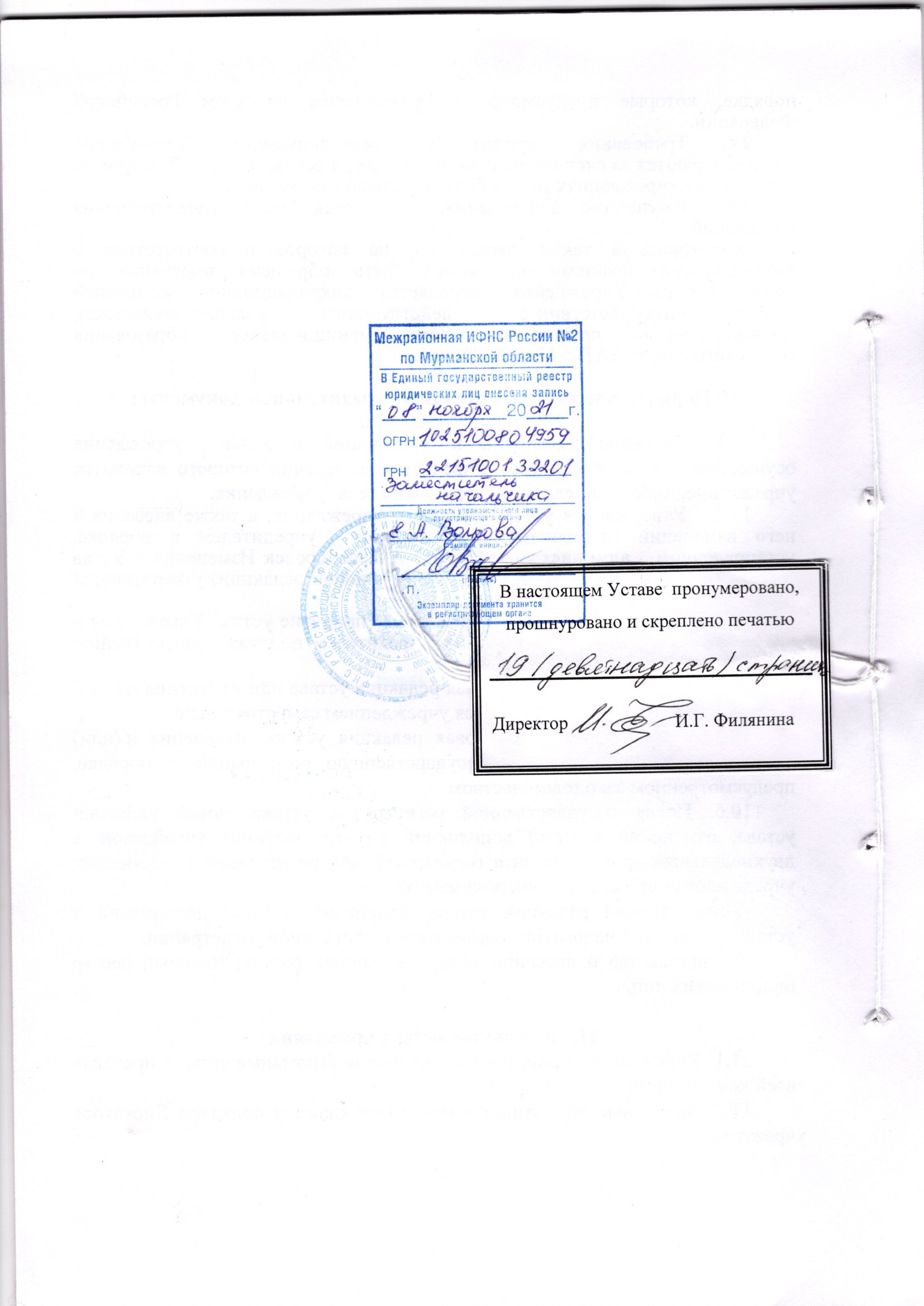 